Bionexo do Brasil LtdaRelatório emitido em 05/02/2024 15:17CompradorIGH - HUAPA - HOSPITAL DE URGÊNCIA DE APARECIDA DE GOIÂNIA (11.858.570/0004-86)AV. DIAMANTE, ESQUINA C/ A RUA MUCURI, SN - JARDIM CONDE DOS ARCOS - APARECIDA DE GOIÂNIA,GO CEP: 74969-210Relação de Itens (Confirmação)Pedido de Cotação : 329235317COTAÇÃO Nº 54223 - MATERIAL MÉDICO - HEAPA JAN/2024Frete PróprioObservações: *PAGAMENTO: Somente a prazo e por meio de depósito em conta PJ do fornecedor. *FRETE: Só serãoaceitas propostas com frete CIF e para entrega no endereço: AV. DIAMANTE, ESQUINA C/ A RUA MUCURI, JARDIMCONDE DOS ARCOS, AP DE GOIÂNIA/GO CEP: 74969210, dia e horário especificado. *CERTIDÕES: As CertidõesMunicipal, Estadual de Goiás, Federal, FGTS e Trabalhista devem estar regulares desde a data da emissão daproposta até a data do pagamento. *REGULAMENTO: O processo de compras obedecerá ao Regulamento deCompras do IGH, prevalecendo este em relação a estes termos em caso de divergência.Tipo de Cotação: Cotação EmergencialFornecedor : Todos os FornecedoresData de Confirmação : TodasFaturamentoMínimoPrazo deEntregaValidade da Condições deFornecedorFreteObservaçõesPropostaPagamentoHospfar Industria eComercio de ProdutosHospitalares SABRASÍLIA - DFWeb Services Hospfar - (61)A HOSPFAR garante pre?o por 03 (tr?s) dias ?teis ap?s o fechamento da cota??o.Agradecemos a oportunidade de poder ofertarnossos produtos e servi?os. Nosso objetivo ?garantir qualidade e seguran?a em toda anossa cadeia de distribui??o.1 dias apósconfirmação1R$ 300,000008/02/2024a vistaCIF3403-3500televendas@hospfar.com.brMais informaçõesProgramaçãode EntregaPreço PreçoUnitário FábricaValorTotalProdutoCódigoFabricante Embalagem Fornecedor Comentário JustificativaRent(%) QuantidadeUsuárioTIRA TESTE P/DETERMINACAOGLICOSE NOSANGUE ->COM TEMPO DERESULTADONÃO ACIMA DE40SEG C/ELETRODO QUEANULE AINTERFERENCIADEMEDICAMENTOSESUBISTANCIASENDOGENASQUEDaniellyEvelynPereira DaCruzHospfarIndustria eCX/1FRX50TIRAS Comercio deACCU-CHEKACTIVETENDER;1 - Nãoatende oprazo deentrega,pedidoR$R$R$1457-ROCHE11000 UnidadeTESTEProdutosHospitalares CX50T ValSACOD UNICA0,4160 0,00004.576,000005/02/202414:21MAIOR 12m emergencial.POSSIBILITARECEBER ASEGUNDA GOTADE SANGUE C/FAIXA DEHEMACEAS DE20 A 70% QUEPOSSIBILITEEXAME EMNEONATOS.TotalParcial:R$111000.01000.04.576,0000Total de Itens da Cotação: 1Total de Itens Impressos: 1TotalGeral:R$4.576,0000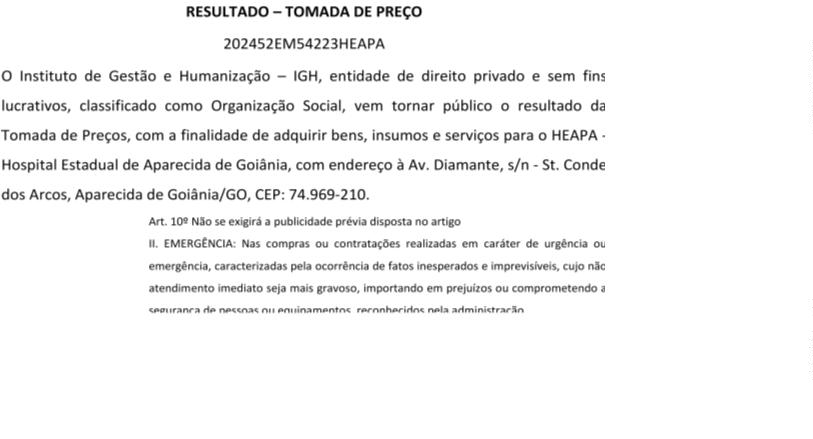 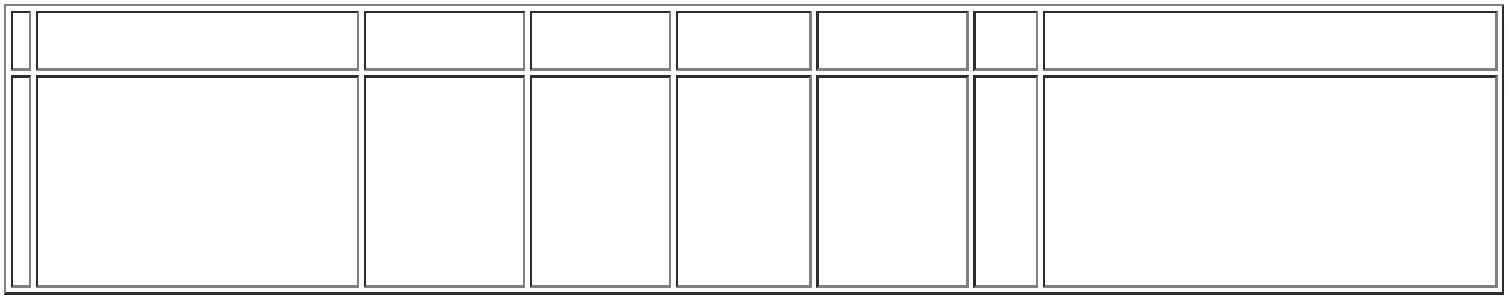 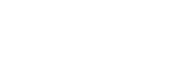 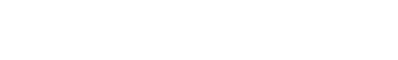 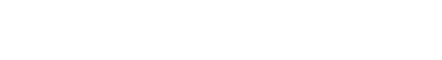 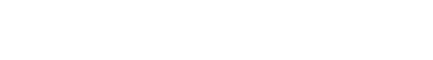 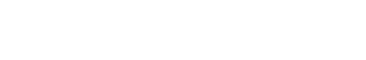 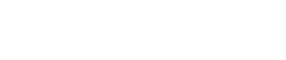 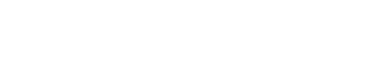 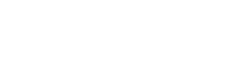 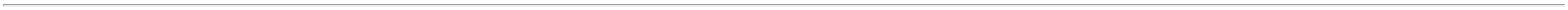 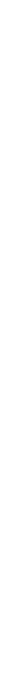 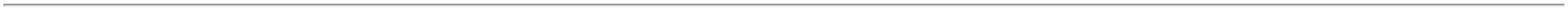 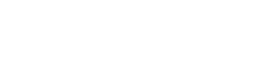 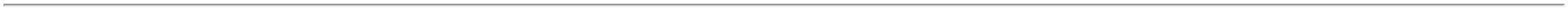 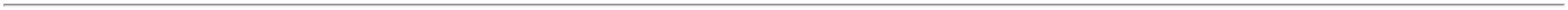 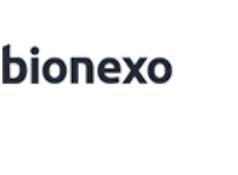 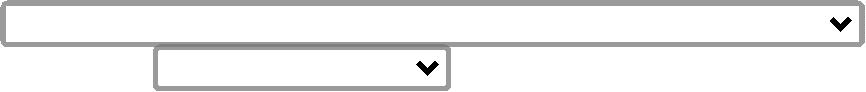 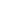 Clique aqui para geração de relatório completo com quebra de página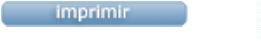 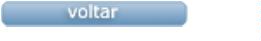 